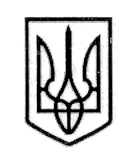 УКРАЇНАСТОРОЖИНЕЦЬКА МІСЬКА РАДАСТОРОЖИНЕЦЬКОГО РАЙОНУ ЧЕРНІВЕЦЬКОЇ ОБЛАСТІВИКОНАВЧИЙ КОМІТЕТР І Ш Е Н Н Я09 квітня 2019 року                                                                                       №       З метою забезпечення   утримання   в  належному технічному  стані та  ефективного використання вантажних автомобілів ГАЗ-53 (пожежний автомобіль) д/н СЕ3015ВВ, 1988 року випуску  та ГАЗ -330232-414 2008 року випуску, керуючись Законом України «Про місцеве самоврядування   в Україні»:Передати на баланс КП «Сторожинецьке ЖКГ»  вантажні автомобілі  ГАЗ-53 (пожежний автомобіль) д/н СЕ3015ВВ, 1988 року випуску із залишком пального А-92 в кількості 40 літрів  та ГАЗ-330232-414 2008 року випуску із залишком пального 0 літрів.     Інженер-механіку Сторожинецької міської ради Гаврилюку М.П. підготувати необхідну документацію та передати зазначену техніку згідно акту прийому-передачі.Начальнику управління бухгалтерського обліку та звітності          Грезюк М.І. зняти з балансу міської ради зазначену техніку із залишками пального.Контроль за виконанням даного рішення покласти на секретаря міської ради Матейчука І.Г.Сторожинецький міський голова                                       М.М. КарлійчукПідготував:         Гаврилюк М.П.Погоджено:        Матейчук І.Г.                             Брижак П.М.		      Побіжан А.Г.                             Грезюк М.І.                             Карлійчук І.В.                             Сирбу А.В.Про передачу пожежного та вантажного автомобілів на баланс КП «Сторожинецьке ЖКГ»                                               